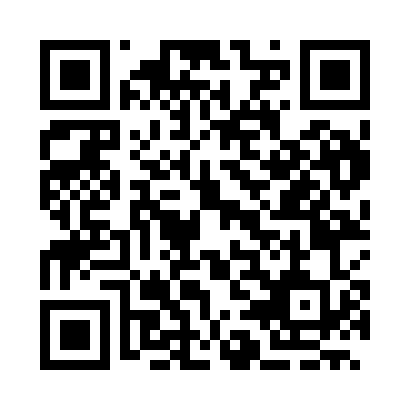 Prayer times for Kramolin, BulgariaWed 1 May 2024 - Fri 31 May 2024High Latitude Method: Angle Based RulePrayer Calculation Method: Muslim World LeagueAsar Calculation Method: HanafiPrayer times provided by https://www.salahtimes.comDateDayFajrSunriseDhuhrAsrMaghribIsha1Wed4:216:131:176:158:2110:062Thu4:196:111:176:168:2210:083Fri4:176:101:176:168:2410:094Sat4:156:091:166:178:2510:115Sun4:136:071:166:188:2610:136Mon4:116:061:166:188:2710:147Tue4:096:051:166:198:2810:168Wed4:086:041:166:208:2910:189Thu4:066:021:166:208:3010:2010Fri4:046:011:166:218:3110:2111Sat4:026:001:166:228:3310:2312Sun4:005:591:166:228:3410:2513Mon3:585:581:166:238:3510:2614Tue3:565:571:166:238:3610:2815Wed3:555:561:166:248:3710:3016Thu3:535:551:166:258:3810:3117Fri3:515:541:166:258:3910:3318Sat3:505:531:166:268:4010:3519Sun3:485:521:166:268:4110:3620Mon3:465:511:166:278:4210:3821Tue3:455:501:166:288:4310:4022Wed3:435:491:166:288:4410:4123Thu3:425:481:166:298:4510:4324Fri3:405:481:176:298:4610:4425Sat3:395:471:176:308:4710:4626Sun3:375:461:176:308:4810:4727Mon3:365:461:176:318:4910:4928Tue3:355:451:176:328:5010:5029Wed3:335:441:176:328:5010:5230Thu3:325:441:176:338:5110:5331Fri3:315:431:176:338:5210:55